CONTENTS PAGECourse Details.The chemistry course you are studying is with AQA and the qualification is made up of three different units. You will take the full A-level at end of year 13 in the summer of 2021. There will be no option to take any AS exams. The three units you will study are outlined below with further details:Exam Dates.Topics Paper 1 Physical and inorganic chemistry topics  Atomic StructureAmount of SubstanceBondingEnergeticsChemical Equilibria, Le Chatelier’s Principle and KcOxidation, reduction and redoxThermodynamicsEquilibrium constant KpElectrode potentials and electrochemical cellsAcids and basesPeriodicityGroup 2 the alkaline earth metalsGroup 7 the halogensProperties of period 3 elements and their oxidesTransition metalsReactions of ions in aqueous solutionsPaper 2 Physical and organic topicsAmount of substanceBondingEnergeticsKineticsChemical Equilibria, Le Chatelier’s Principle and KcRate equationsIntroduction to organic chemistryAlkanesHalogenoalkanesAlkenesAlcoholsOrganic analysisOptical isomerismAldehydes and ketonesCarboxylic acids and derivativesAromatic chemistryAminesPolymersAmino acids, proteins and DNAOrganic synthesisNMR spectroscopyChromatographyTextbooks and Revision Guides.To support your revision you may wish to buy your own you are advised to buy the following textbooks:AQA Chemistry A-level Student Book: Ted Lister, Janet Renshaw: Oxford University Press · Paperback · 558 pages · ISBN 019835182-5Available through Amazon 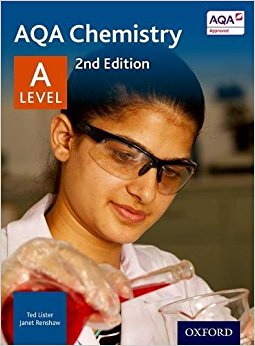                                                                                            Websites and Additional ReadingIf you are a student wishing to expand your chemistry knowledge further, you need to go beyond your class textbooks. Below is a list of websites and books that may be of interest to you. Web-sitesRSC Chemistry resources for teachers: Learn Chemistry  S-cool, the revision website: A Level Chemistry Revision   Chemguide: Helping you to understand Chemistry  ChemGym: Quizzes for learning and revising A level Chemistry   Twitter: @ChemistryALevel   The Royal Society: Invigorate   TES Connect: Secondary teaching resourcesAdditional ReadingThe Pleasure of Finding Things Out - Richard FeynmanPeriodic Tales - Hugh Aldersey-WilliamsThe Disappearing Spoon - Sam KeanUncle Tungsten - Oliver SachsThe Shocking History of Phosphorus: A Biography of the Devil’s Element - John EmsleyNew Scientist Magazine 													AppsFor organising your revision:Revision App: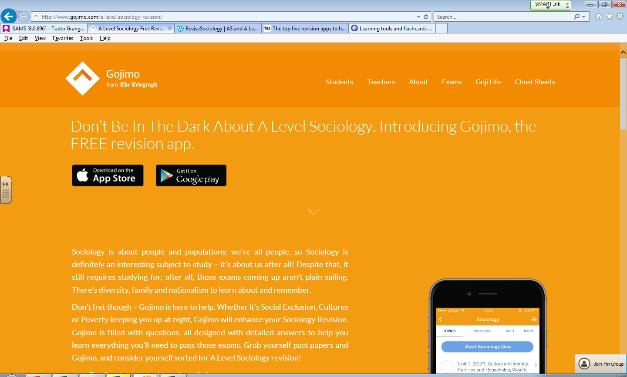 Gojimo is a useful revision app that has been developed by the Telegraph. It has mostly free content but some you do need to pay for.http://www.gojimo.com/a-level-chemistry-revisionThe course outlinep.2Exam datesp.2Textbooks and revision guidesp.3Revision apps and websitesp.4 – 5PaperTopicsLength/ TimeMarksWorthPaper 1 Physical and inorganic chemistry, including relevant practical skills2 hours10535% of your final gradePaper 2Physical and organic chemistry,including relevant practical skills2 hours 10535% of your final gradePaper 3Any content, including relevant practical skills2 hours 9030% of your final gradePaperTopicsLength/ TimeMarksWorthExam DatePaper 1 Physical and inorganic chemistry, including relevant practical skills2 hours10535% of your final grade07 June 2021 am  Paper 2Physical and organic chemistry,including relevant practical skills2 hours 10535% of your final grade14 June 2021 pmPaper 3Any content, including relevant practical skills2 hours 9030% of your final grade21 June 2021 amGet RevisingStudy BlueQuizlet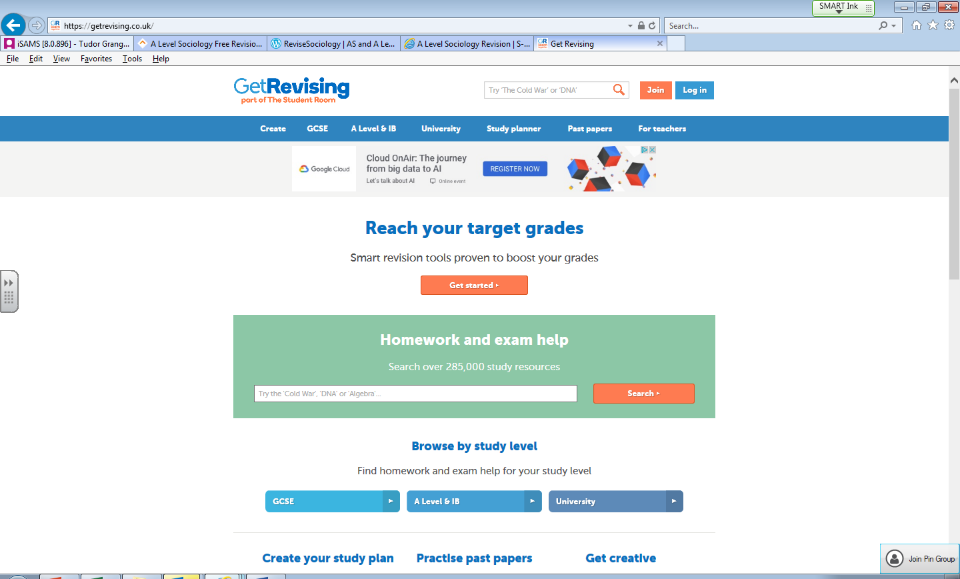 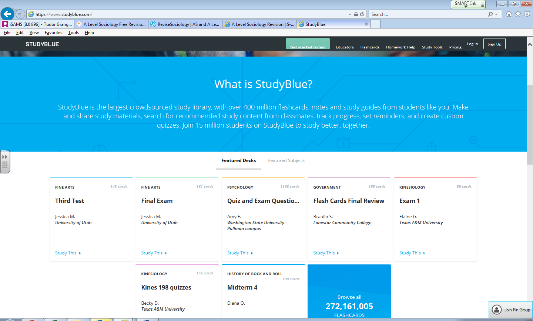 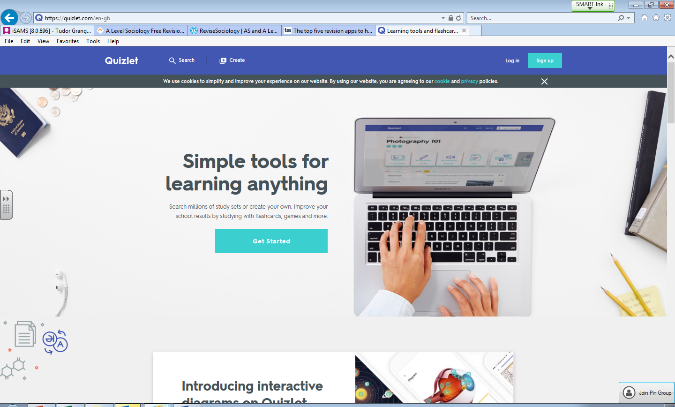 https://getrevising.co.uk/https://www.studyblue.com/https://quizlet.com/en-gb